  В соответствии со статьей 144 Трудового кодекса Российской Федерации, статьей 86 Бюджетного кодекса Российской Федерации, статьей 53 Федерального закона от 06.10.2003 № 131-ФЗ «Об общих принципах организации местного самоуправления в Российской Федерации», Законом Красноярского края от 29.10.2009 № 9-3864 «О  системах оплаты труда работников краевых государственных  учреждений», статьей 23 Устава Ужурского района Красноярского края Ужурский районный Совет депутатов РЕШИЛ:1. Внести в Положение об оплате труда работников муниципальных учреждений, утвержденное решением Ужурского районного Совета депутатов от 18.09.2013 № 41-290р «Об утверждении Положения об оплате труда работников муниципальных учреждений», следующие изменения: 1.1 в пункте 2 статьи 4 слова «обеспечения региональной выплаты, установленной пунктом 3 настоящей статьи» исключить;1.2. пункт 3 статьи 4 читать в редакции следующего содержания: «3. Персональные выплаты в целях обеспечения заработной платы работникам учреждения на уровне размера минимальной заработной платы (минимального размера оплаты труда) производятся работникам учреждения, месячная заработная плата которых при полностью отработанной норме рабочего времени и выполненной норме труда (трудовых обязанностей) с учетом выплат компенсационного и стимулирующего характера ниже размера минимальной заработной платы, установленного в Красноярском крае, в размере, определяемом как разница между размером минимальной заработной платы, установленным в Красноярском крае, и величиной заработной платы конкретного работника учреждения за соответствующий период времени.Работникам учреждения, месячная заработная плата которых по основному месту работы при не полностью отработанной норме рабочего времени с учетом выплат компенсационного и стимулирующего характера ниже размера минимальной заработной платы, установленного в Красноярском крае, исчисленного пропорционально отработанному работником учреждения времени, указанные персональные выплаты производятся в размере, определяемом для каждого работника как разница между размером минимальной заработной платы, установленным в Красноярском крае, исчисленным пропорционально отработанному работником учреждения времени, и величиной заработной платы конкретного работника учреждения за соответствующий период времени.»; 1.3 в приложениях № 1-6 слова «к решению Ужурского районного Совета депутатов от 18.09 2013г. №41-290р» заменить словами «к Положению об оплате труда работников муниципальных учреждений»;1.4. в приложении № 1 строку 2 таблицы читать в новой редакции: «2. Учреждения, подведомственные муниципальному казенному учреждению «Управление культуры, спорта и молодежной политики Ужурского района»;1.5. в приложении № 3: 1.5.1. наименование приложения читать в новой редакции: «Показатели для отнесения учреждений, подведомственных муниципальному казенному учреждению «Управление культуры, спорта и молодежной политики Ужурского района», к группам по оплате труда руководителей учреждений»;1.5.2. пункт 4.1. читать в новой редакции: «4.1 Отнесение учреждений дополнительного образования детей, подведомственных муниципальному казенному учреждению «Управление культуры, спорта и молодежной политики Ужурского района», к группам по оплате труда руководителей определяется по бальной системе»;1.5.3. абзац первый пункта  4.5. читать в новой редакции: «4.5. Для определения объема деятельности учреждения дополнительного образования детей, подведомственного муниципальному казенному учреждению «Управление культуры, спорта и молодежной политики Ужурского района», при определении группы по оплате труда руководителей оценка производится в баллах по следующим показателям:»;1.5.4. пункт 6.1. читать в новой редакции «6.1 Отнесение иных учреждений, подведомственных муниципальному казенному учреждению «Управление культуры, спорта и молодежной политики Ужурского района», к группам по оплате труда руководителей определяется по бальной системе»;1.5.5. абзац первый пункта 6.5. читать в новой редакции «6.5 Для определения объема деятельности иных учреждений, подведомственных муниципальному казенному учреждению «Управление культуры, спорта и молодежной политики Ужурского района», при определении группы по оплате труда руководителей оценка производится в баллах по следующим показателям:»;1.6. приложение №5 к Положению об оплате труда работников муниципальных учреждений  читать в редакции согласно приложения к настоящему решению.2. Настоящее решение вступает в силу в силу в день, следующий за днем его официального опубликования (обнародования) в газете «Сибирский хлебороб», но не ранее чем с 13 апреля 2015 года, за исключением положений, указанных в пунктах 1.1 и 1.2 настоящего решения, по которым срок вступления в силу наступает 01 июня 2015 года.Председатель Ужурского  районногоСовета депутатов, глава района                                                Г.Н. КузнецоваПодписано:г. Ужур, 01.04.2015, № 55-361рПОКАЗАТЕЛИДЛЯ ОТНЕСЕНИЯ УЧРЕЖДЕНИЙ ПО СОПРОВОЖДЕНИЮ ДЕЯТЕЛЬНОСТИ ОРГАНОВ МЕСТНОГО САМОУПРАВЛЕНИЯ К ГРУППАМ ПО ОПЛАТЕ ТРУДА РУКОВОДИТЕЛЕЙ УЧРЕЖДЕНИЙ1. Отнесение учреждений по сопровождению деятельности органов местного самоуправления к группам по оплате труда руководителей определяется по бальной системе.2. Группа по оплате труда руководителей учреждений определяется на основании документов, подтверждающих наличие объемов работы учреждения на 1 января текущего года.3. За руководителями учреждений, находящихся на капитальном ремонте, сохраняется группа по оплате труда руководителей, определенная до начала капитального ремонта, но не более чем на один год.4. Показатели для отнесения муниципального казенного учреждения  «Служба заказчика» к группам по оплате труда руководителя учреждения: 4.1. Для определения объема деятельности учреждений по сопровождению деятельности органов местного самоуправления, при определении группы по оплате труда руководителя муниципального казенного учреждения  «Служба заказчика» оценка производится в баллах по следующим показателям:5. Показатели для отнесения муниципального казенного учреждения  «Управление культуры, спорта и молодежной политики Ужурского района» к группам по оплате труда руководителя учреждения:5.1. Для определения объема деятельности учреждения по сопровождению деятельности органов местного самоуправления, при определении группы по оплате труда руководителя муниципального казенного учреждения  «Управление культуры, спорта и молодежной политики Ужурского района» оценка производится в баллах по следующим показателям: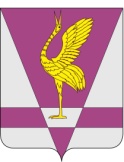 РОССИЙСКАЯ ФЕДЕРАЦИЯКРАСНОЯРСКИЙ КРАЙУЖУРСКИЙ РАЙОННЫЙ СОВЕТДЕПУТАТОВРЕШЕНИЕ       РОССИЙСКАЯ ФЕДЕРАЦИЯКРАСНОЯРСКИЙ КРАЙУЖУРСКИЙ РАЙОННЫЙ СОВЕТДЕПУТАТОВРЕШЕНИЕ       РОССИЙСКАЯ ФЕДЕРАЦИЯКРАСНОЯРСКИЙ КРАЙУЖУРСКИЙ РАЙОННЫЙ СОВЕТДЕПУТАТОВРЕШЕНИЕ       27.03.2015г. Ужур№ 55-361рО внесении изменений в решение Ужурского районного Совета депутатов от 18.09.2013 № 41-290р «Об утверждении Положения об оплате труда работников муниципальных учреждений»О внесении изменений в решение Ужурского районного Совета депутатов от 18.09.2013 № 41-290р «Об утверждении Положения об оплате труда работников муниципальных учреждений»О внесении изменений в решение Ужурского районного Совета депутатов от 18.09.2013 № 41-290р «Об утверждении Положения об оплате труда работников муниципальных учреждений»Приложение  к решению районного Совета депутатов от 27.03.2015 № 55-361рПриложение № 5к Положению об оплате труда работников муниципальных учреждений№1Тип (вид) учрежденияГруппы по оплате труда руководителей учреждений (по сумме баллов)Группы по оплате труда руководителей учреждений (по сумме баллов)Группы по оплате труда руководителей учреждений (по сумме баллов)Группы по оплате труда руководителей учреждений (по сумме баллов)№1Тип (вид) учрежденияIIIIIIIV1Учреждения по сопровождению деятельности органов местного самоуправленияСвыше 1000от 651до 1000от 301до 650до 300№Наименование показателяУсловияКол-во баллов12341Количество работников учреждения из расчета за каждого работника12Количество подготовленных проектов контрактов (договоров) с поставщиками товаров (исполнителями работ, услуг)за каждый проект0,53Количество проведенных торгов (конкурсов) по размещению заказов на поставку товаров (работ, услуг) для муниципальных нуждиз расчета за каждые проведенные торги0,54Количество обследуемых объектовза каждый объект0,55Количество подготовленных локально-сметных расчетов за каждую подготовленную смету0,5№1Тип (вид) учрежденияГруппы по оплате труда руководителей учреждений (по сумме баллов)Группы по оплате труда руководителей учреждений (по сумме баллов)Группы по оплате труда руководителей учреждений (по сумме баллов)Группы по оплате труда руководителей учреждений (по сумме баллов)№1Тип (вид) учрежденияIIIIIIIV1Учреждения по сопровождению деятельности органов местного самоуправленияСвыше 500от 250до 500от 100до 250до 100№Наименование показателяУсловияКол-во баллов12341Количество работников в учреждениииз расчета за каждого работника12Наличие обслуживаемых учреждений культурыза каждое учреждение13Количество работников в обслуживаемых учреждениях культурыиз расчета за каждого работника14Контролирующая функция подведомственных учрежденийза каждое учреждение15Методическая помощь учреждениям культуры за каждое учреждение1